 25.11.2019 года в актовом зале администрации Иловлинского района, в рамках программы месячника, посвящённого пропаганде семейных ценностей и традиций «Все начинается с семьи», состоялось чествование замещающих семей, проживающих на территории Иловлинского муниципального района.      Присутствующих поздравил Глава Иловлинского муниципального района Гель Иван Степанович, заместитель Главы Иловлинского муниципального района Вязова Елена Владимировна и начальник отдела образования, опеки и попечительства Липина Светлана Олеговна.      В рамках программы состоялась праздничное чаепитие, на котором мамы могли поделиться своими проблемами, задать интересующие вопросы Главе Иловлинского  муниципального района и специалистам органа опеки и попечительства       За исключительный, нелегкий и благородный труд, за самоотдачу, за любовь и заботу о детях, которые по воле судьбы остались без опеки родных родителей, были награждены 13 замещающих семей в виде благодарственных писем и подарков.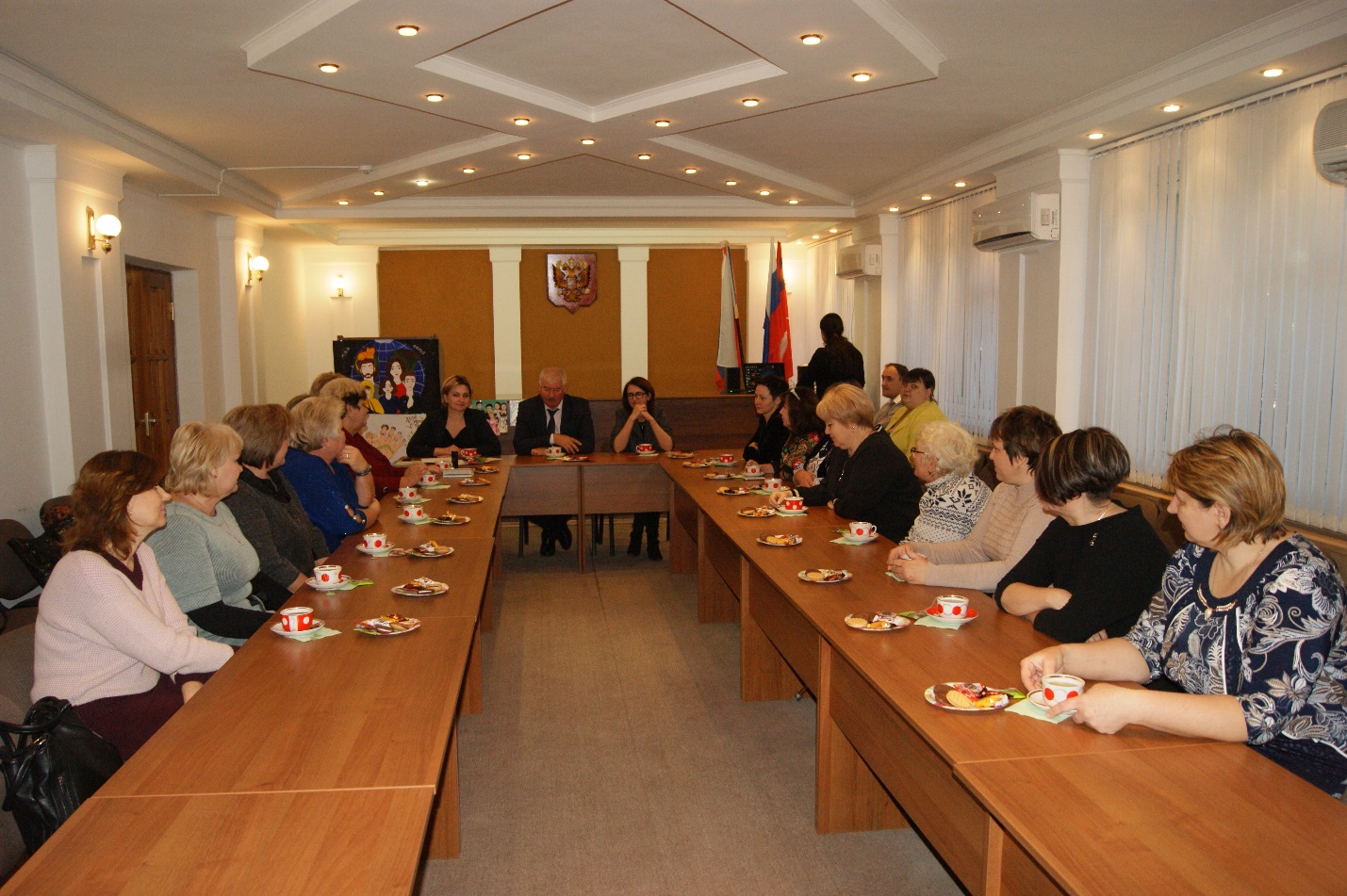 